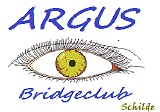 Ik, ondergetekende, wens lid te worden van Argus Bridgeclub SchildeNaam	Hoofdletters en volledige officiële naam volgens ID.Roepnaam	Zoals u genoemd wenst te worden - uw naam verschijnt zo op de bridge-uitslag.	Levenspartner van		Indien uw partner ook lid is (of wordt) van ArgusAdres	Telnr	GSMnr	E-mailadres	Indien reeds lid van VBL: lidnr. 	Ik ken Argus via	Mijn lidmaatschap zal ter goedkeuring worden voorgelegd tijdens de eerstvolgende bestuursvergadering. Bij bevestiging van het lidmaatschap zal het desbetreffende lidgeld door mij worden betaald, na ontvangst van de “welkomstmail”.Ik bezorg dit formulier volledig ingevuld en ondertekend aan de secretaris van Argus samen met een pasfoto via e-mail secretaris@bridgeclubargus.com of ik geef het af aan een bestuurslid.Ondergetekende bevestigt hierbij uitdrukkelijk:zijn/haar akkoord met de statuten en het huishoudelijk reglement van Argus bridgeclub, die vrij consulteerbaar zijn op de website van Argus Bridgeclub Schilde,dat de vermelding van de hierboven opgegeven gegevens, tezamen met de overgemaakte pasfoto, mogen opgenomen worden in de ledenlijst, die op de website gepubliceerd wordt en die aan ieder lid mag bezorgd wordendat hij afstand doet van om het even welk recht op aansprakelijk stellen van de andere leden van de club. Deze afstand van verhaal geldt eveneens tegenover de bestuursleden, die als vrijwilliger optreden voor Argus Bridgeclub Schilde.Deze afstand van verhaal geldt echter niet in geval van opzet of zware fout.Datum	Handtekening	